ЧЕРКАСЬКА ОБЛАСНА РАДАГОЛОВАР О З П О Р Я Д Ж Е Н Н Я07.12.2022                                                                                         № 370-рПро припинення виконанняобов’язків директора СКАЧКОВИМ А. О.Відповідно до статті 55 Закону України «Про місцеве самоврядування
в Україні», підпункту 3 пункту 3 рішення обласної ради від 16.12.2016
№ 10-18/VIІ «Про управління суб’єктами та об’єктами спільної власності територіальних громад сіл, селищ, міст Черкаської області» (зі змінами), враховуючи рішення обласної ради від 02.12.2022 № 15-3/VІIІ 
«Про призначення СКАЧКОВА А.О. на посаду директора комунального закладу «Обласна дитячо-юнацька спортивна школа для осіб з інвалідністю Черкаської обласної ради»:1. ПРИПИНИТИ виконання обов’язків директора комунального закладу «Обласна дитячо-юнацька спортивна школа для осіб з інвалідністю Черкаської обласної ради» заступником директора з навчально-тренувальної роботи цього закладу СКАЧКОВИМ Антоном Олександровичем, 08.12.2022, у зв’язку 
з призначенням його на посаду директора цього закладу в установленому порядку.2. Контроль за виконанням розпорядження покласти на управління юридичного забезпечення та роботи з персоналом виконавчого апарату обласної ради.Голова									А. ПІДГОРНИЙ                                                                   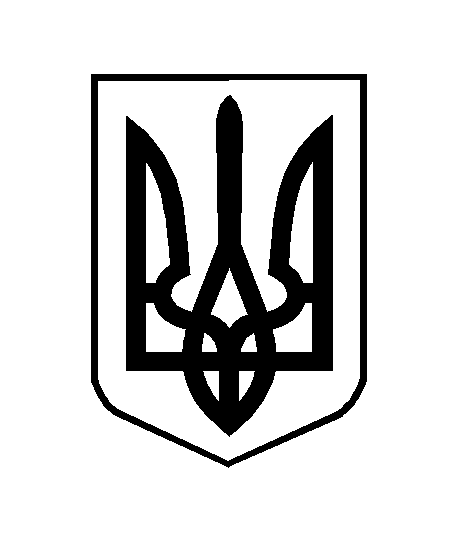 